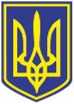 УкраїнаВИКОНАВЧИЙ КОМІТЕТЧОРНОМОРСЬКОЇ МІСЬКОЇ РАДИОдеського району Одеської областіР І Ш Е Н Н Я     05.01.2024                                                                14Про     надання     статусу      дитини,       якапостраждала    внаслідок    воєнних   дій   тазбройних       конфліктів,    неповнолітньому  ________________________, _________ р. н.    При розгляді заяви громадянки ___________________, яка проживає за адресою:  вулиця ______________, будинок ______, квартира _______, м. Чорноморськ Одеського району Одеської області, а також матеріалів  служби у справах дітей встановлено:____________________, _________ р. н. (паспорт громадянина України __________, виданий __________, орган, що видав - _______, дійсний до __________), уродженець міста Волноваха Волноваський район Донецької області, прибув до міста Чорноморська у червні 2022 року, проживає за адресою: вулиця ________________, будинок _______, квартира ______,                          м. Чорноморськ Одеського району Одеської області.  Внаслідок воєнних дій зазнав психологічного насильства, моральних та психологічних страждань, що не потребують доведення.Відповідно до ст. ст. 10, 30-1 Закону України «Про охорону дитинства» та постанови Кабінету Міністрів України від 24.09.2008 № 866 «Питання діяльності органів опіки та піклування, пов’язаної із захистом прав дитини» (із змінами і доповненнями), підпункту 6 пункту 3 Порядку надання статусу дитини, яка постраждала внаслідок воєнних дій та збройних конфліктів, затвердженого постановою  Кабінету Міністрів України від 05.04.2017 № 268 (із змінами), враховуючи рішення Комісії з питань захисту прав дитини № 13 від 19.12.2023, керуючись ст. ст. 34,38, 52 Закону України «Про місцеве самоврядування в Україні»,    виконавчий комітет Чорноморської  міської ради Одеського району Одеської області вирішив:        1. Надати неповнолітньому _____________________, ___________ р. н., статус дитини, яка постраждала внаслідок воєнних дій та збройних конфліктів.          2. Контроль за виконанням цього рішення покласти на першого заступника міського голови Ігоря Лубковського.      Міський голова				                                               Василь ГУЛЯЄВ 